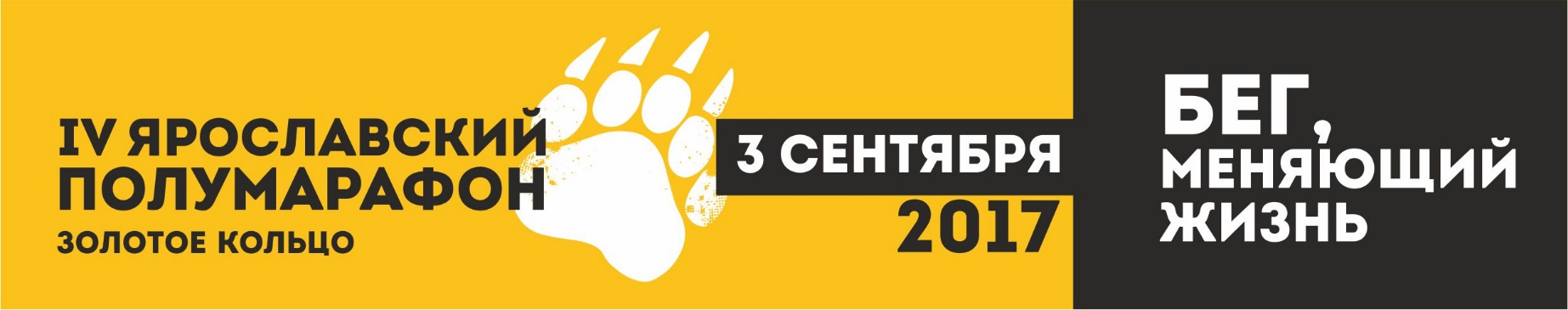 	Программа IV Ярославского полумарафона «Золотое кольцо» 3 сентября 201708:00Открытие стартово-финишного городка, начало выдачи стартовых пакетов09:00Торжественное открытие Ярославского полумарафона «Золотое кольцо»09:13Разминка для участников дистанции 3км09:20Приглашение капитанов школьных клубов на сцену 09:21Выстраивание колонны первого забега на дистанции 3 км09:35Старт первого забега на дистанции 3 км (номера с 1000 по 2510)10.00Открытие фестиваля «Дети и спорт – будущее России!»10:08Выстраивание колонны второго забега на дистанции 3 км10:20Старт второго забега на дистанции 3 км (номера с 2511 по 3999)10:51Сбор и выстраивание детского забега на 300 м фан ран10:55Старт детского забега на 300 м фан ран11:03Сбор и выстраивание детского забега на 300 м 11:09Старт детского забега на 300 м11:21Сбор и выстраивание забега безграничных возможностей на 600 м11:26Старт забега безграничных возможностей на 600 м11:35Сбор и выстраивание детского забега на 600 м11:40Старт детского забега на 600 м11:53Сбор и выстраивание участников Чемпионата России12:00Старт Чемпионата России12:05Награждение победителей дистанции 3 км в абсолютном зачёте и по категориям, награждение победителей забегов на 300м, 600м, «Забег безграничных возможностей» 600м.12:27Разминка для участников дистанций 10 км и 21,1 км12:40Сбор и выстраивание участников дистанции 10 км12:45Старт дистанций 10 км13:04Сбор и выстраивание дистанции 21,1 км13:13Старт дистанции 21,1 км13:37Награждение Чемпионата России13:45Награждение победителей дистанции 10 км в абсолютном зачете14:40Награждение победителей дистанции 10 км по категориям14:55Награждение победителей дистанции 21,1 км в абсолютном зачете15:50Награждение победителей дистанции 21,1 км по категориям16:15Окончание бегового события